2 March 2022Good morning EveryoneIt is with mixed emotion, that I share with you that the Board of St. John’s College, Hastings has received a letter of resignation from Rob Ferreira with effect from the end of Term 1 this year.Rob has accepted a new position as Rector of St. Patrick’s College, Silverstream, commencing at the start of Term 2022.We wish Rob and Marja every happiness and success as they take up this wonderful new opportunity.The Board would like to thank Rob for the vision he has pursued to move St John’s College to the strong position it is now in.The Board will be meeting in the next few days to start the consultation and recruitment process to find Rob's replacement.Kind regardsTessa BarrettBoard Chair  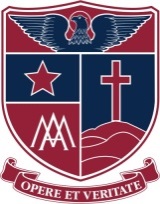 ______________________________________________________________Jervois Street,  P.O. Box 14008,  Mayfair, Hastings 4159,  New ZealandPhone 06-878 6853  Fax 06-878 1253  Email: admin@stjohns.school.nz